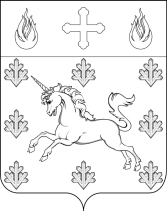 СОВЕТ ДЕПУТАТОВПОСЕЛЕНИЯ СОСЕНСКОЕРЕШЕНИЕ21 октября 2021 года № 65/5О присвоении наименований проектируемым и безымянным проездам, расположенным в поселении Сосенское в городе Москве вблизи ГБУЗ «Городская клиническая больница №40»Руководствуясь Федеральным законом от 06.11.2003 № 131-ФЗ «Об общих принципах организации местного самоуправления в Российской Федерации», Законом г. Москвы от 08.10.1997 № 40-70 «О наименовании территориальных единиц, улиц и станций метрополитена города Москвы», Уставом поселения Сосенское, рассмотрев протокол заседания Городской межведомственной комиссии по наименованию территориальных единиц, улиц, станций метрополитена, организаций и других объектов города Москвы №16-65-147/21 от                                               13 октября 2021 г.,Совет депутатов поселения Сосенское решил:Присвоить наименования проектируемым и безымянным проездам, расположенным в поселении Сосенское в городе Москве вблизи ГБУЗ «Городская клиническая больница № 40»:1.1. Проектируемый проезд № 7155 и участок проектируемого проезда                    № 7099 до пересечения с проектируемым проездом № 818 – «бульвар Мечникова». 1.2. Проектируемые проезды № 7167 и № 7153 – «Юдинский бульвар».1.3. Проектируемый проезд № 7100 – «улица Илизарова». 1.4. Проектируемые проезды № 7154 и № 7154а до пересечения с проектируемым проездом № 7099 – «улица Блохина».1.5. Проектируемый проезд № 7182б – «улица Абрамяна».1.6. Проектируемый проезд № 7100в – «улица Шумакова».1.7. Проектируемые проезды № 7100б и № 7190 до пересечения с улицей Александры Монаховой – «улица Демихова». 1.8. Проектируемый проезд № 7100а – «улица Буяльского».1.9. Участок проектируемого проезда № 7099 между проектируемыми проездами № 7153 и № 7155 – «Филатовский бульвар».1.10. Безымянный объект улично-дорожной сети в створе проектируемого проезда № 7029 между Калужским шоссе и проектируемым проездом № 7154а – «Ольховая аллея».1.11. Безымянное шоссе между Лесной улицей на территории д. «Прокшино» и Калужским шоссе, а также участок проектируемого проезда № 7156 от Калужского шоссе до пересечения с проектируемым проездом № 7051 – «Старопрокшинское шоссе».  1.12. Безымянный объект улично-дорожной сети (бывший участок Калужского шоссе) в деревне Сосенки, от проектируемого проезда № 7029 до пересечения с проектируемым проездом № 7031 и далее до примыкания к Калужскому шоссе, – «улица Старые Сосенки». Направить настоящее решение в Префектуру Троицкого и Новомосковского административных округов города Москвы.Опубликовать настоящее решение в газете «Сосенские вести» и разместить на официальном сайте органов местного самоуправления поселения Сосенское в информационно-телекоммуникационной сети «Интернет».Контроль за исполнением настоящего решения возложить на главу поселения Сосенское Бармашева К.О.Глава поселения Сосенское                                                              К.О. БармашевПриложение  к решению Совета депутатов поселения Сосенское от 21.10.2021 № 65/5Присвоение наименований проектируемым и безымянным проездам,расположенным в поселении Сосенское в городе Москве вблизи ГБУЗ «Городская клиническая больница № 40»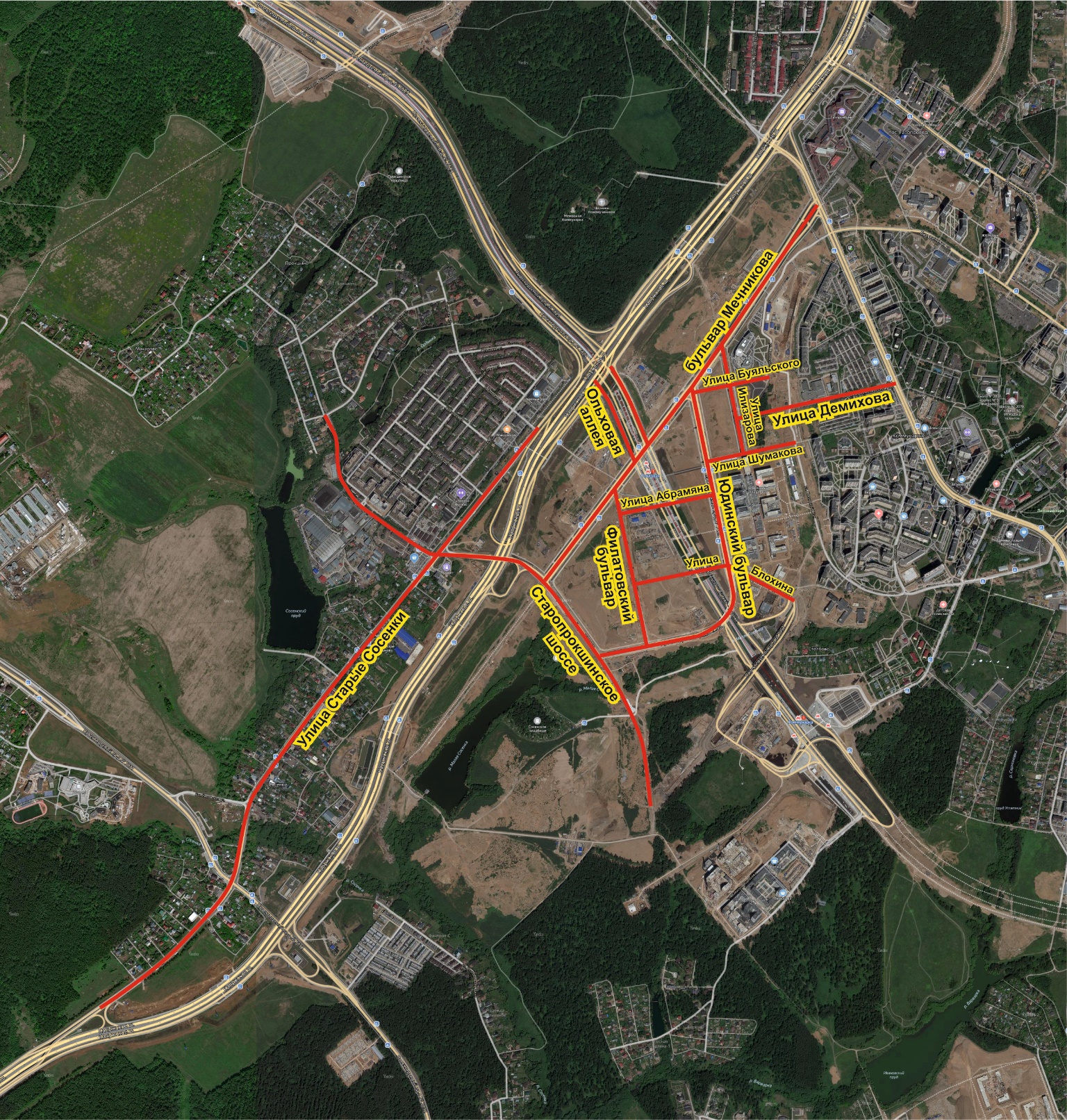 